EXTRA PER ANAR FENT!Per seguir practicant una mica més us deixo unes sumes, restes i multiplicacions!!!Per anar fent tranquil·lament!Mireu bé el signe!I si són restes mireu bé si hem de demanar-li alguna coseta al veí dels costat!!Hi ha 3 multiplicacions!Us animeu a fer-les?Ja em direu com ha anat!Repasseu una mica les taules del 2, 3 i 4!!!Segur que ho fareu molt bé Pingus!!!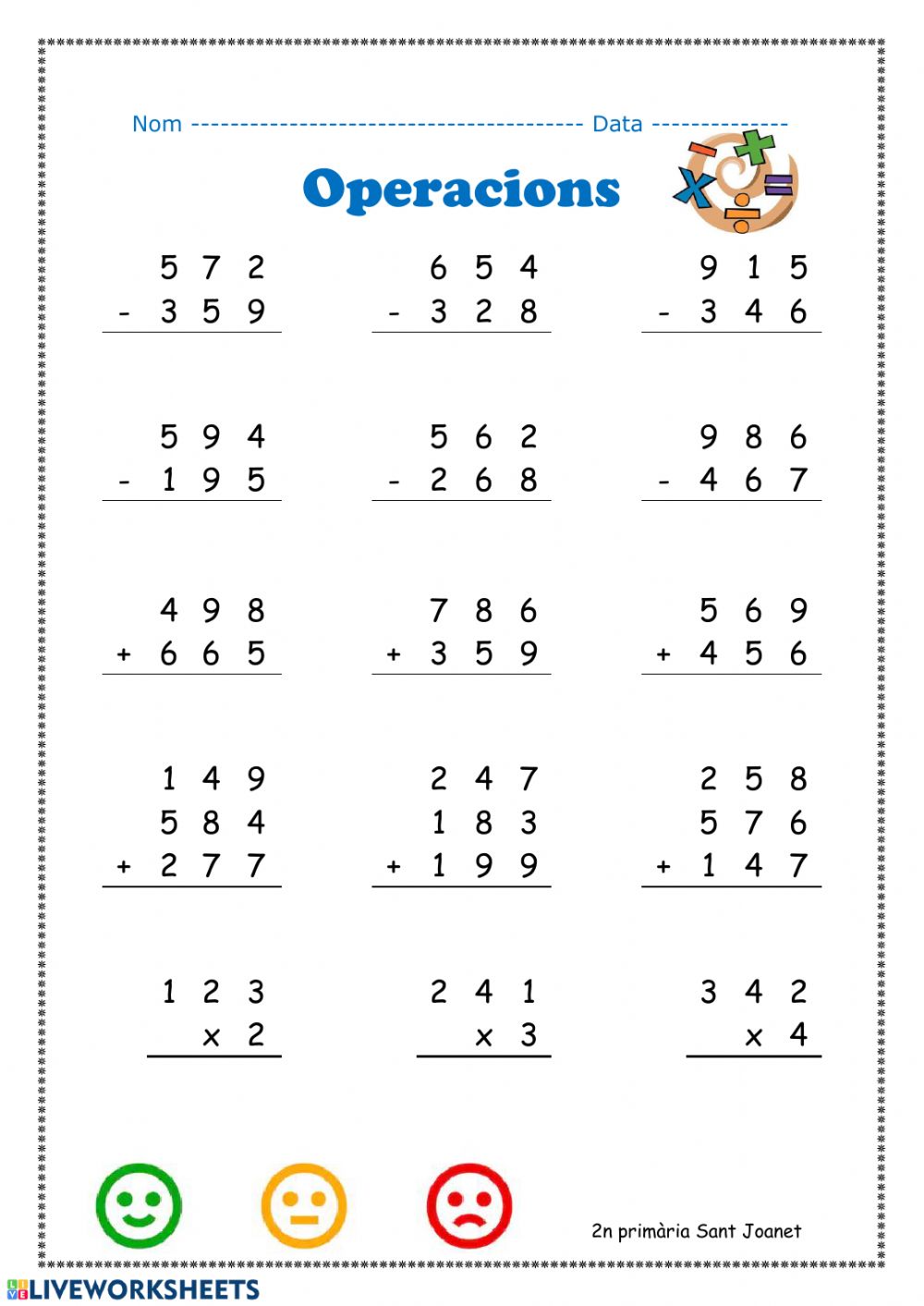 